                                                             LEIZEL JEINAR TABLAZONOBJECTIVE:       To pursue a career with a progressive employment that will allow me to utilizeand expand my skills and experiences in a creative and productive manner, offeringopportunities for professional growth.PERSONAL DATA:	Date of Birth			:	August 05, 1983	Civil Status			:	Single	Citizenship			:	Filipino	Languages			:	English, Filipino, HiligaynonEDUCATIONAL  ATTAINMENT:					 School				Year Graduated	College		:	University of Saint La Salle		        2001-2005					 ., Phil.		Degree		:	Bachelor of Science in Business Management	Secondary	:	Himamaylan National High School	        1996-2000	Elementary	:	Talaban Elementary School		        1990-1996SKILLS:	Proficient in oral and written communication skillsCustomer Care ServicesPeople OrientedKnowledge in Sales and MarketingCashiering				Computer ProficiencyOther Clerical worksWORK EXPERIENCE:Manager in charge /Receptionist  -MONIC Pension HouseMabini-Rosario Sts., Bacolod City, Phils. (Nov. 11, 2006 – Oct.18, 2009)Handled the staffReceiving and booking guest’s stay.Motivated the staff to do good in their respective fieldsOverlooking  the cash flow of the businessIn charged for all its billings and liabilities Maintained sales book and keep it up to date Frontline Cashier/Team Member -KFC-AMERICANA Company			Dubai Mall, Dubai, UAE  (February 08, 2011 – February 09, 2013)	Dealt with different kinds of customers of different nationalitiesMultitasking without losing focusHandled customer complaints and solving their queries and doubtsHandled POS machines and cash drawersHandled and exposed to different currencies of different nationalitiesProcessed transactions quickly and efficientlyConstant offering of advice to customers (consistent suggestive selling)Updated the Cashier Objectives’ report on the daily basisSales Associate –  		  Sharjah, UAE ( July 11, 2014 – present)Ensure that each customer  receives outstanding service by providing a friendly environmentDemonstrate merchandise and products to customers to promote salesMaintaining solid product knowledge and all other aspects of customer serviceMaintain an awareness of all promotions and advertisementsMaking sure that the prices and other required details can be seenAnswer customer queries regarding the store and the merchandiseProduct management, including ordering, receiving, price changes, handling damage products, and returnsEnsure customer service satisfaction and good client relationshipJob Seeker First Name / CV No: 1798140Click to send CV No & get contact details of candidate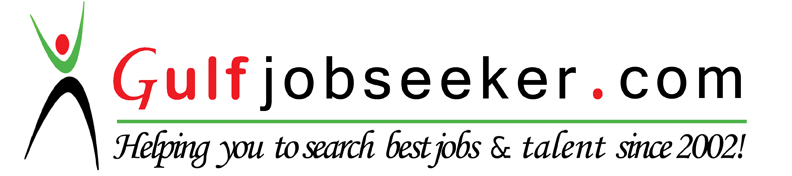 